ГАЗ Соболь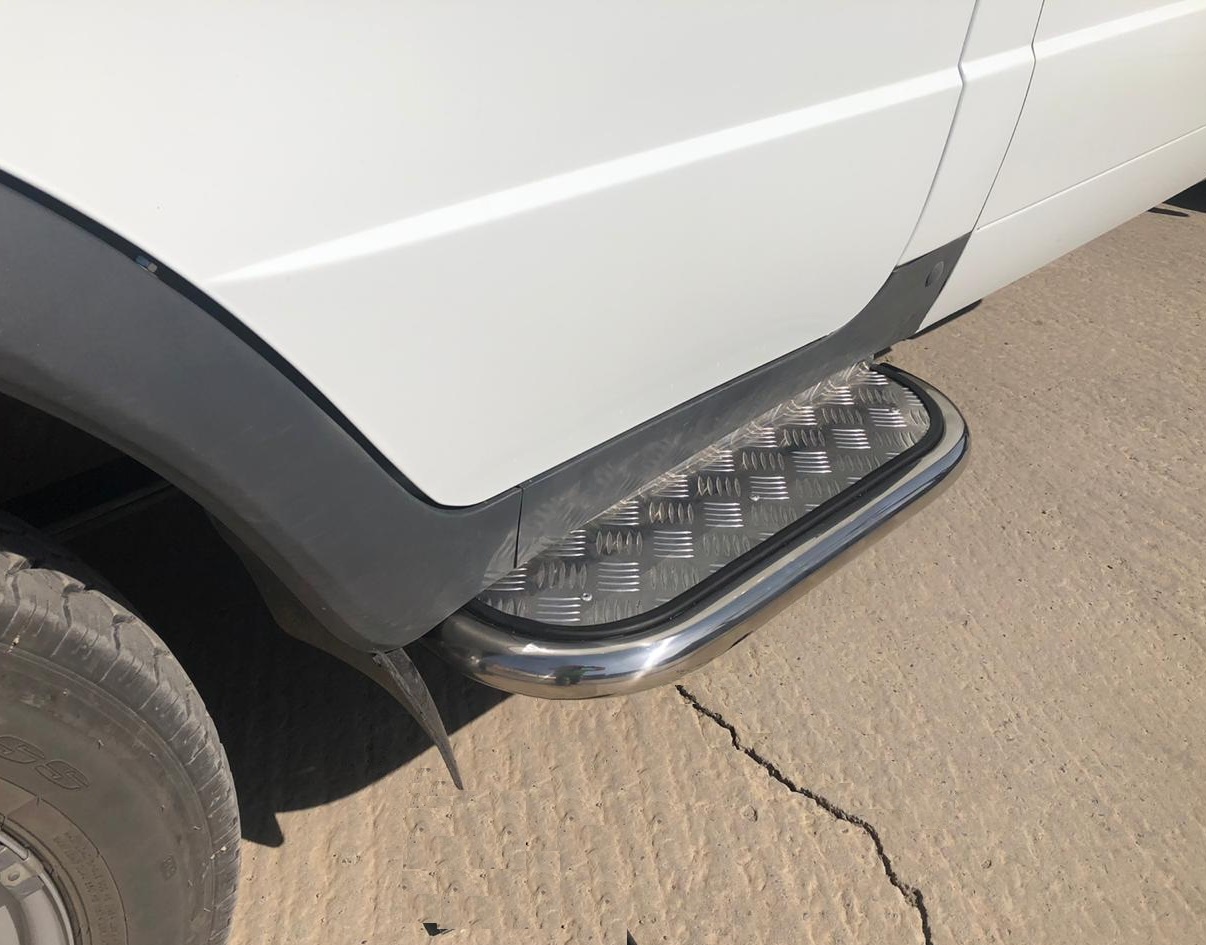 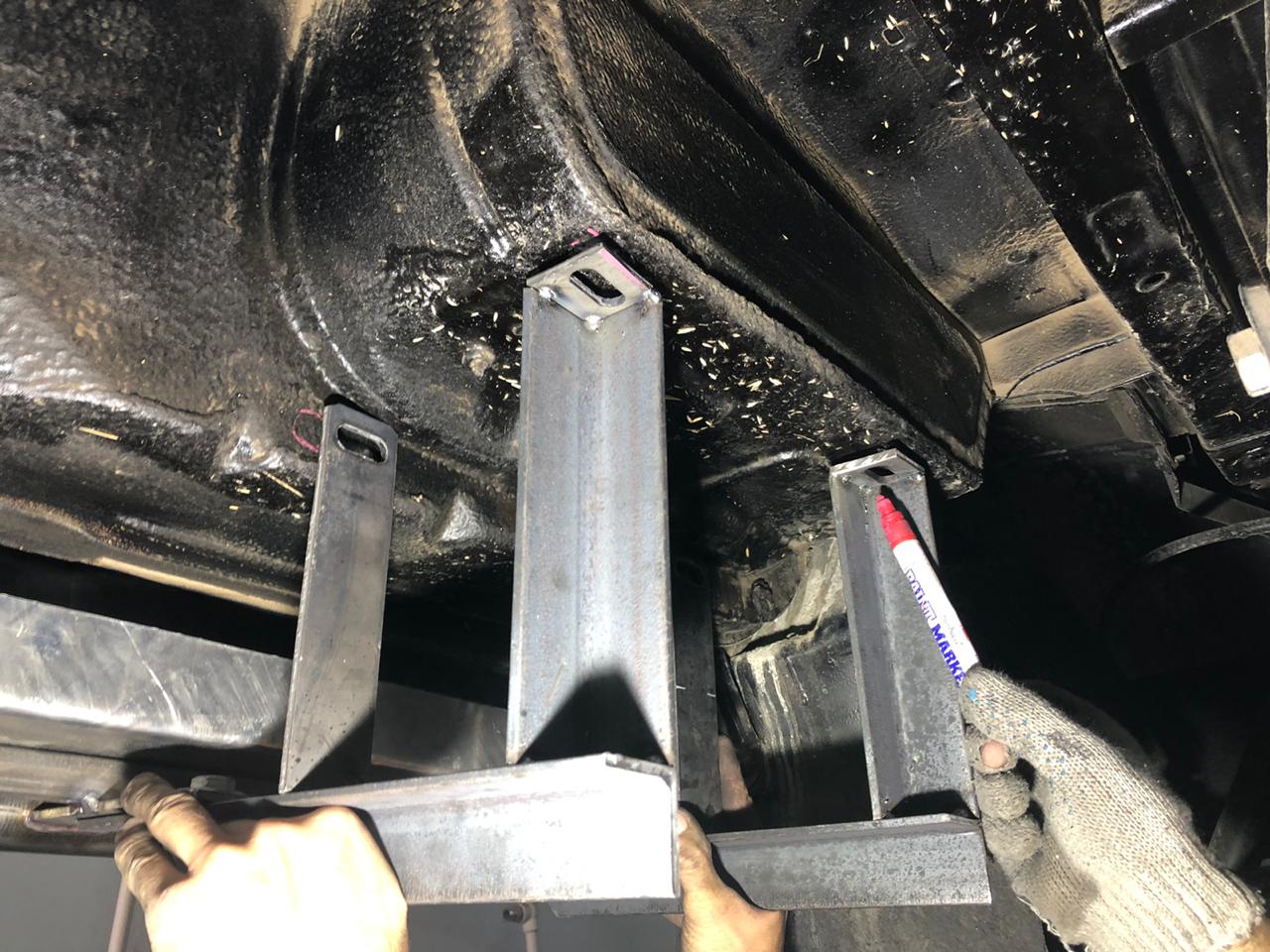 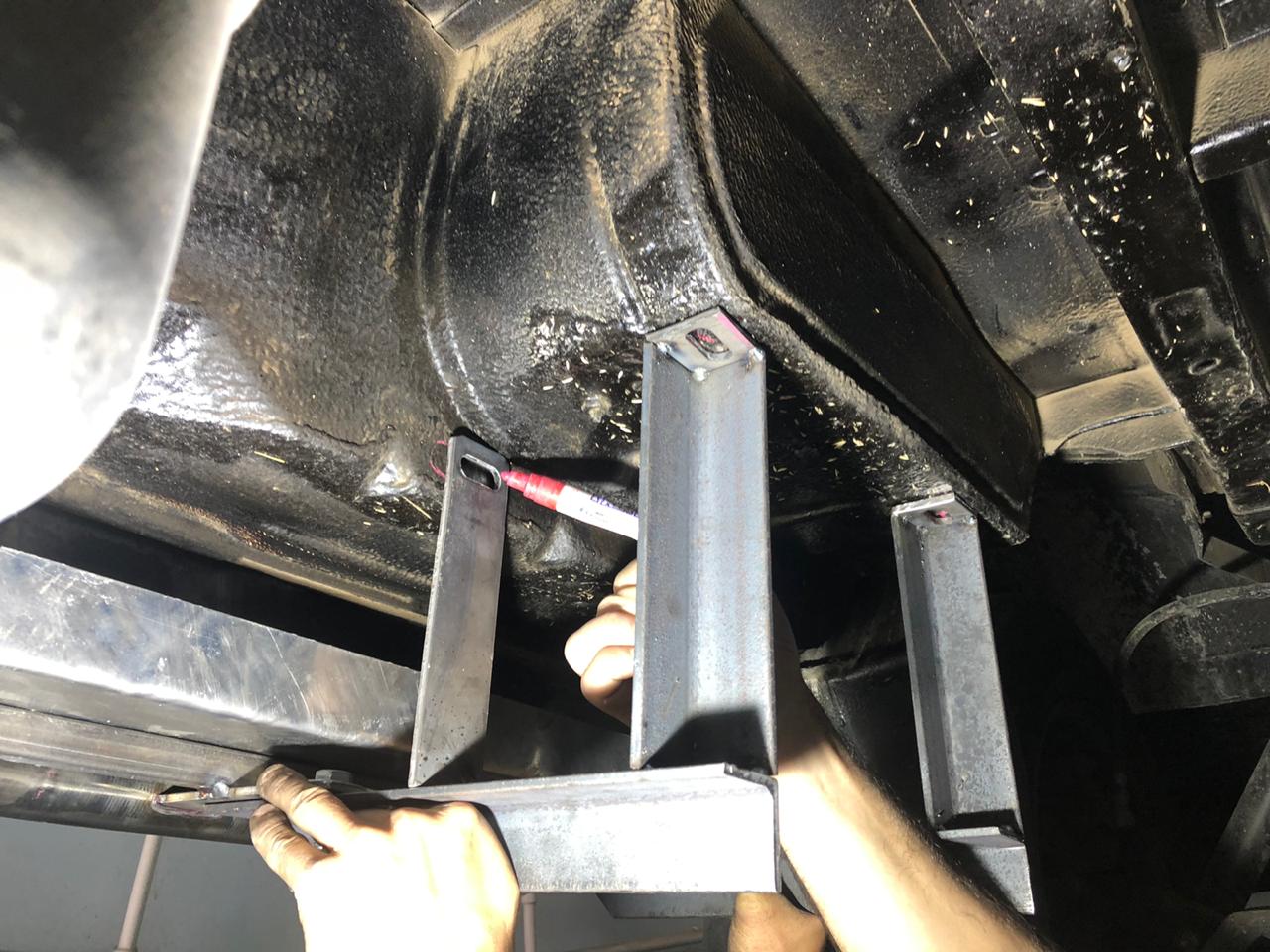 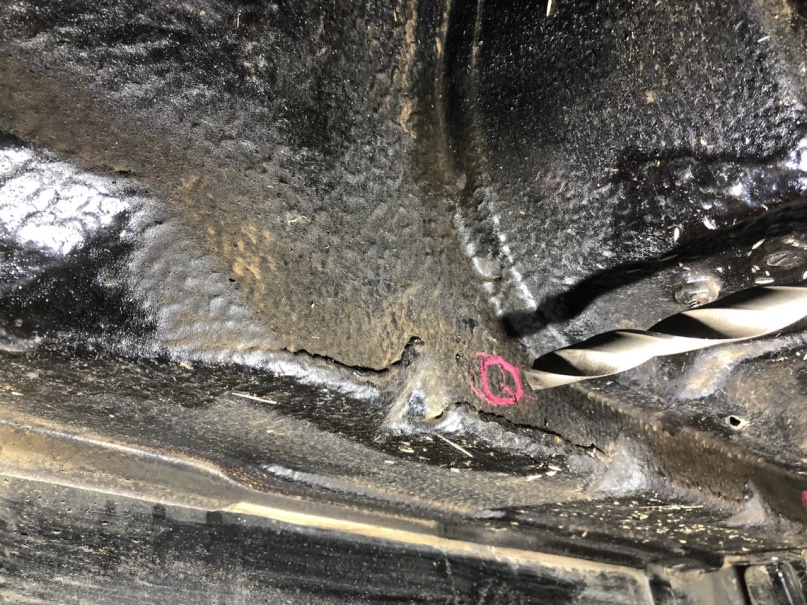 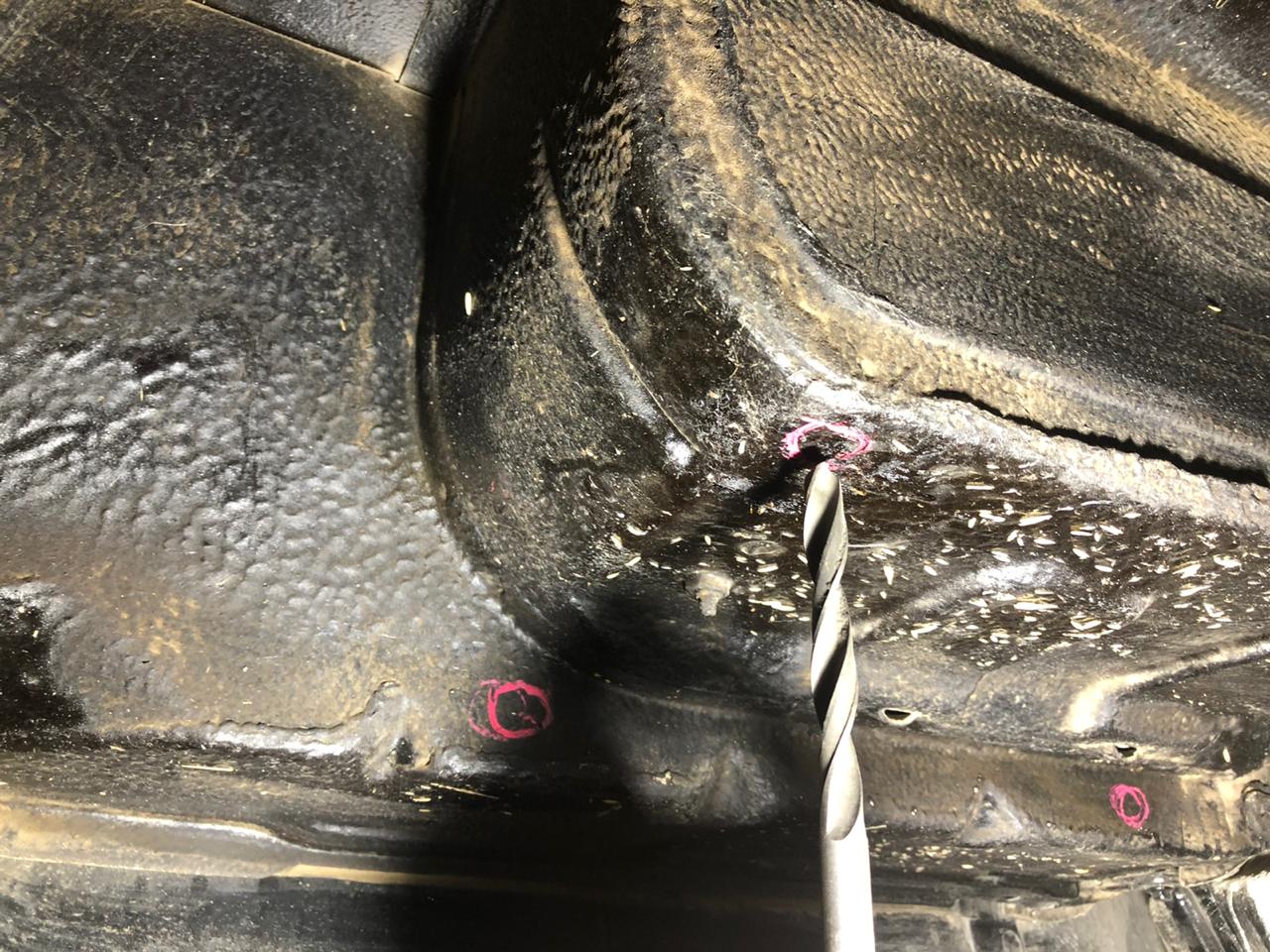 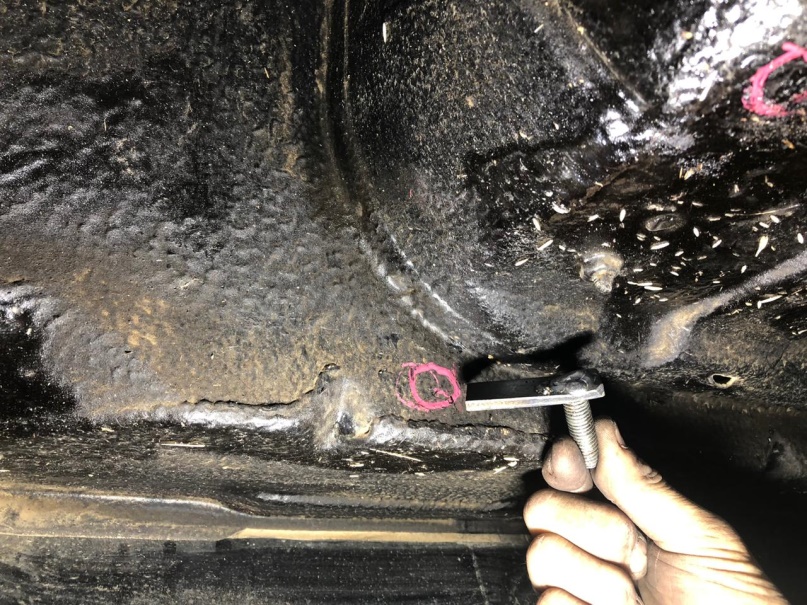 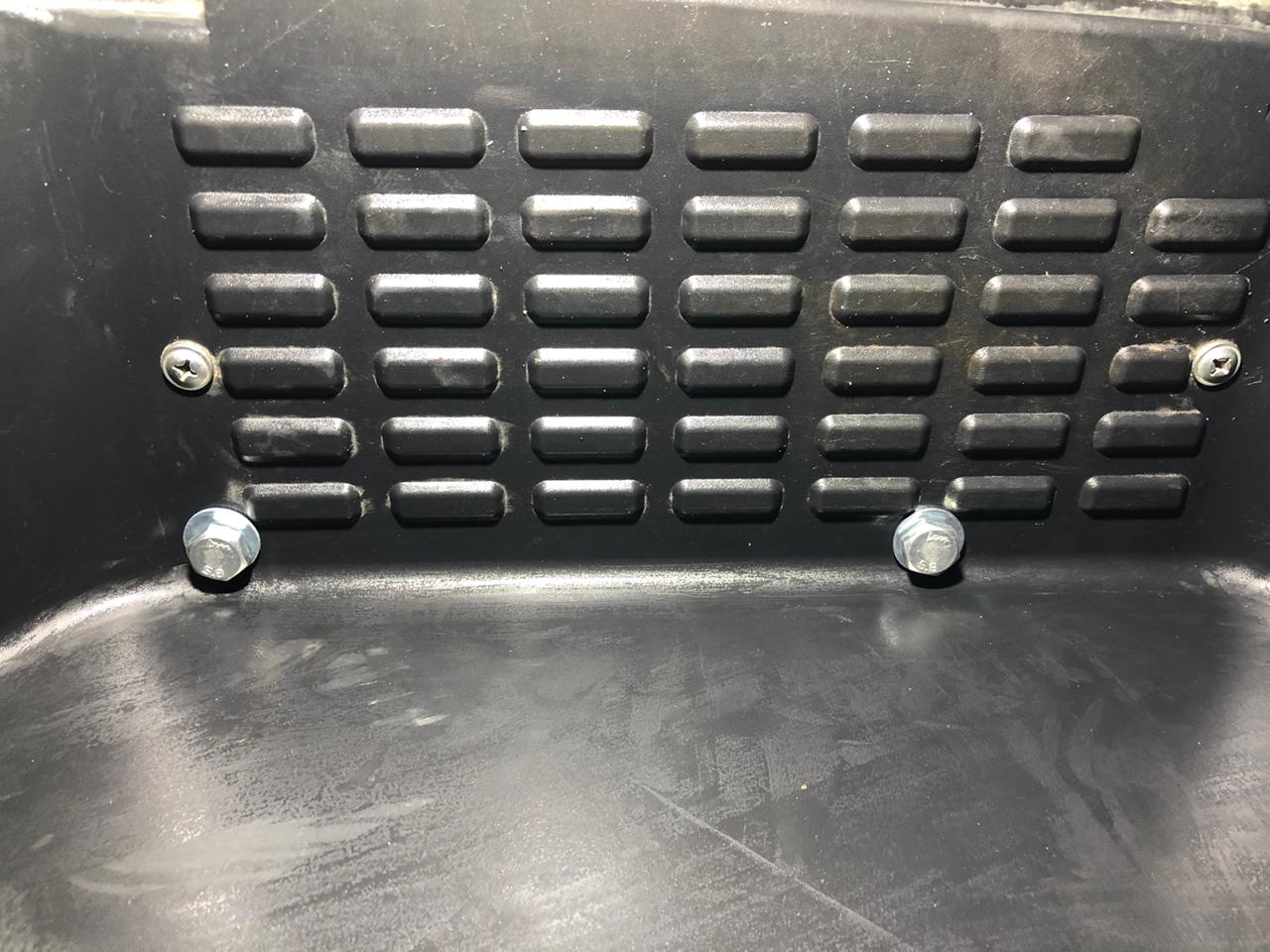 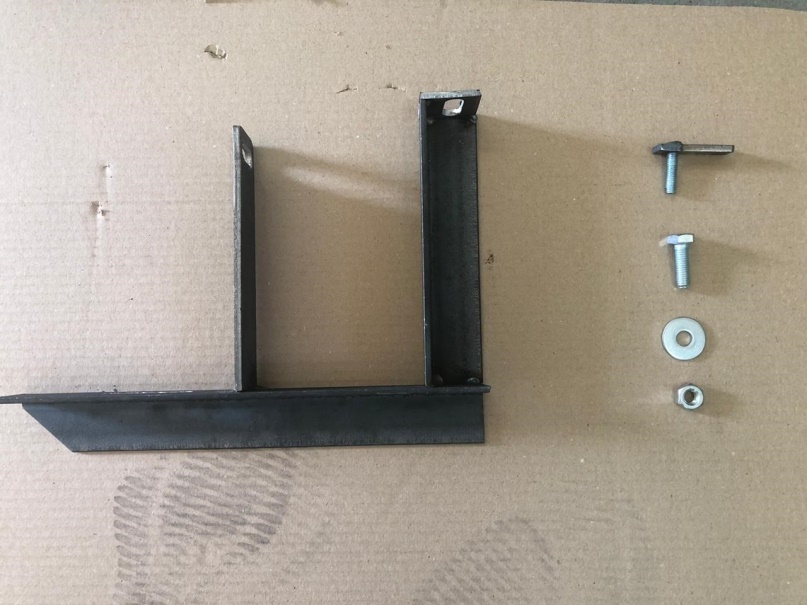 СОСТАВ КРЕПЕЖА:1Кронштейны 2 шт.2Болт М10х30 4 шт.3Гайка М106 шт.4Шайба Ф1010 шт.5Закладные4 шт.